Pielikums pie Jūrmalas pilsētas domes 2017.gada 26.oktobra saistošajiem noteikumiem Nr.33(protokols Nr.18, 14.punkts)Kartes izmērs 9x6 cmFotokartiņas izmērs 3x4 cmHologrammas izmērs 1,5 cm diametrāKarte ir baltā krāsā ar foto un 2 hologrammām (abās kartes pusēs).Hologramma kartes priekšpusē ir uzlīmējama un numurēta ar kartes sērijas numuru. Hologramma kartes aizmugurē ir bez numura un tipogrāfiski iespiesta.Izmērs: 15mm diametrāM 2:1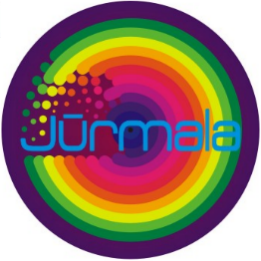 kartes priekšpusekartes aizmugure